Дорогие наши  ребята! Я думаю, что в нашей школе нет таких ребят, которые против здорового образа жизни, а есть только те, кто всегда следит за своим и здоровьем и никогда не навредит ему. «Плохая привычка принуждает нас ко многим глупостям: самая большая глупость — стать её рабом».МЫ ПРИЗЫВАЕМ КАЖДОГО ЗАДУМАТЬСЯ: ЗДОРОВЫЙ ОБРАЗ ЖИЗНИ ДЕЛАЕТ ЧЕЛОВЕКА СВОБОДНЫМ И НЕЗАВИСИМЫ , НЕ ДАЁТ ПОТЕРЯТЬ ЧУВСТВО СОБСТВЕННОГО ДОСТОИНСТВА.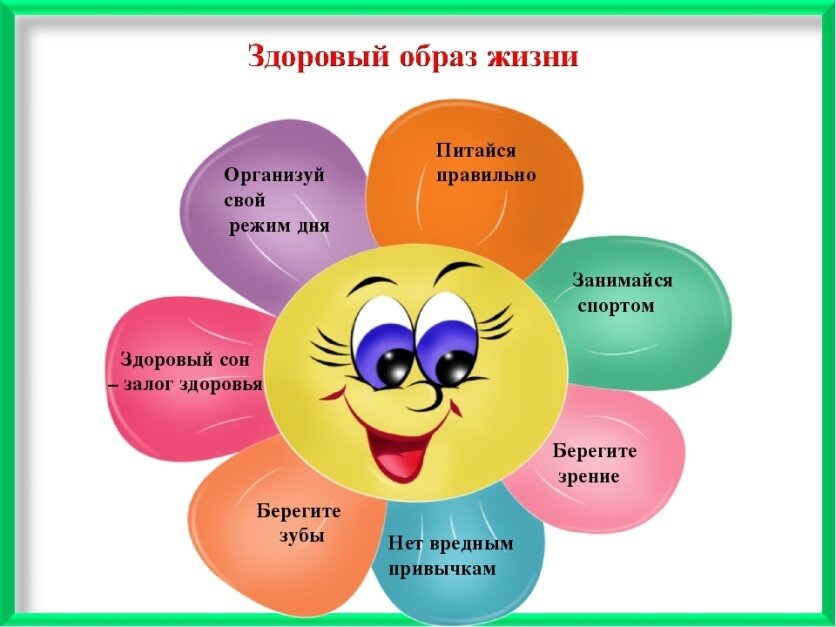 ВСЕГО МАМОГО НАИЛУЧШЕГО ВАМ!И не забывайте следить за своим здоровьем!Предлагаем  вашему вниманиюувлекательные видеороликиипознавательные мультфильмы.